Школа музейного актива «Музеёнок»Семинар - практикум «Экспозиционно-выставочная деятельность. Паспорт музея»Дата проведения: 26 октября 2022 годаВремя проведения: 12:30 – 15:00 Место проведения: ул. Педагогическая д. 26, МБДОУ - детский сад № 34, Кировский район,     г. Екатеринбург, телефон: +7(343)385-68-93(вход в детский сад со стороны ул. Комсомольской)Проезд: Со стороны ул. Комсомольской: остановка «Комсомольская» Трамваи № 13,15,23,32,5,8. Автобус № 077,25,04,61Со стороны ул. Мира, Библиотечной: остановка «Уралобувь» маршрутное такси № 056, 054. Автобус № 60Целевая аудитория: воспитатели, педагоги дополнительного образования, педагоги-логопеды, музыкальные руководители, заместители заведующего, заведующие ДОУ.На семинаре будут рассмотрены проблемы экспозиционно-выставочной работы и пути  решения, образовательные и воспитательные функции выставки, реализация принципа динамичности при создании музейной экспозиции. Участники узнают, как получить паспорт музея и насколько это реально. Познакомятся с опытом работы коллег по заявленной теме.Программа№п/пСодержаниеВремяОтветственный1Регистрация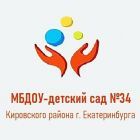 Встреча12:30 – 13:00Николаева Ирина Александровна, Воронова Елена Николаевна, воспитатели МБДОУ – детский сад № 342Приветственное слово13:00 – 13:10Самсонова Ирина Владимировна, заместитель заведующего по ВМРМБДОУ – детский сад № 34 3Экспозиция или выставка. Сходство и различие. ЭВД в музее.13:10 - 13:20Шумилова Татьяна Сергеева, методист ГДТДиМ «Одаренность и технологии»4Работа в группах:- тематическая выставка «Мой любимый город»;- экспозиционный зал «Загадочный космос»13:20 – 13:40переход13:45 – 14:05Николаева Ирина Александровна, воспитатель МБДОУ – детский сад № 34,Воронова Елена Николаевна, воспитатель МБДОУ – детский сад № 345Процедура паспортизации14:10 – 14:30Гожуловская Алена Олеговна, заместитель заведующего по ВМР МАДОУ детский сад № 5246Паспортизированный музей детского сада14:30 – 14:45Пьянкова Наталья Александровна заведующий МБДОУ детский сад № 6 "Снежинка" г. Невьянск7Подведение итогов семинара14:55 – 15:00Шумилова Татьяна Сергеева, методист ГДТДиМ «Одаренность и технологии»